GOVERNO DO ESTADO DE RONDÔNIA GOVERNADORIADECRETO Nº 1.658 DE 10 DE NOVEMBRO DE 1983 ABRE CREDITO SUPLEMENTAR NO ORÇAMENTO VIGENTE.O GOVERNADOR DO ESTADO DE RONDÔNIA, no uso de suas atribuições legais, e com fundamento no Art. 7º do Decreto-Lei nº 31 de 30.11.82DECRETA:Art. 1º - Fica aberto a Secretaria de Estado do Trabalho e Promoção Social, um crédito suplementar no valor de CR$.... 21.000.000,00 (Vinte e um milhões de cruzeiros), observando-se as classificações institucionais, econômicas e funcional programática a seguinte discriminação:DESPESA:- Secretaria de Estado do Trabalho e Promoção Social- Secretaria de Estado do Trabalho e Promoção SocialPROJETO/ATIVIDADE	CORRENTE18.01.15.81.487.2.122 Treinamento e Apoio a Comunidades Rurais 3120.00 - Material de Consumo 744.000,00 3131.00 – Remuneração de Serviços Pessoais      256.000,00 TOTALTOTAL744.000.00256.000,001.000.000.00GOVERNO DO ESTADO DE RONDÔNIA GOVERNADORIAPROJETO/ATIVIDADE 18.01.15.81.487.2.123 Funcionamento dos Cen tros Sociais urbanosCORRENTECAPITALTOTAL3111.02-Despesas Variáveis 5.100.000,00 3120.00-Material de Consumo 4.579.000,00 3132.00-Outros Serviços eEncargos	4.921.000,004110.00-0bras e Instalações 4120.00-Equipamento e MateRial Permanente4.600.000,00800.000,005.100.000,00 4.579.000,004.921.000,00 4.600.000,00800.000,00TOTAL18.01.15.81.487.122 Treinamento e Apoio a Comunidades Rurais18.01.15.81.487.2.123 Funcionamento dos Cen tros Sociais Urbanos TOTAL14.600.000,00        5.400.000,00      20.000.000,001.000.000,001.000.000,0014.600.000,00        5.400.000,00      20.000.000,00 15.600.000,00        5.400.000,00      21.000.000,00Art. 2º- 0 valor do presente credito de que trata o artigo anterior será coberto com recursos financeiros provenientes do convênio nº 171/83-SUDECO, no valor de CR$ 1.000.000,00 (Um milhão de cruzeiros) e o convênio celebrado entre a SEPLAN da Presi dencia da República, a Caixa Econômica Federal, Agente Financeiro do Programa Nacional de Centros Sociais Urbanos e o Estado de Rondônia, no valor de CR$ 20.000.000,00 (vinte milhões de cruzeiros), com base no  inciso  III  do  §  12  do artigo 43,   da lei  Federal     4.320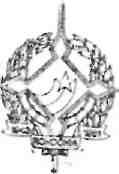 GOVERNO DO ESTADO DE RONDÔNIAGOVERNADORIADe 17.03.64.RECEITA:1000.00.00 - RECEITAS CORRENTES1700.00.00 -   TRANSFERÊNCIAS CORRENTES1721.08.00 -     Transferências em Função de Convênio 15.600.000,002000.00.00 2400.00.00 2421.08.00RECEITA DE CAPITALTRANSFERÊNCIAS DE CAPITALTransferências em Função de Convênios 5.400.000,00
TOTAL	21.000.000,00Art. 3e - Fica alterada a Programação Orçamentaria des sa Unidade Orçamentária, estabelecida pelo Decreto nº 781 de 31.12.82, conforme discriminação:I TRIMESTREII TRIMESTREIII TRIMESTREIV TRIMESTRETOTAL249.870.000,00 285.985.905,00 417.223.128,00 296.457.717,001.249.536.750,00Art. 49 - Este Decreto entrara em vigor na data de suaPublicação. JORGE TEIXEIRA DE OLIVEIRA -GOVERNADOR   -